附件3网上缴费操作说明1、微信关注“寿光市人才发展集团”公众号。2、点击右下角“了解更多”，点击“自助缴费”。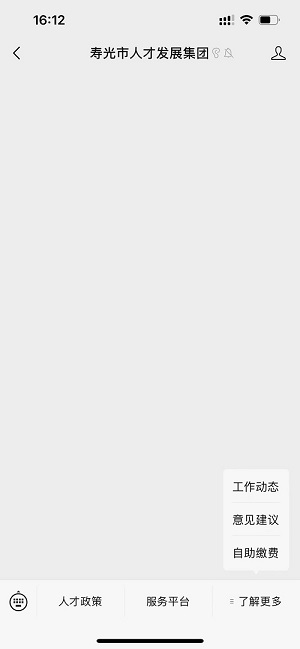 3、填写信息。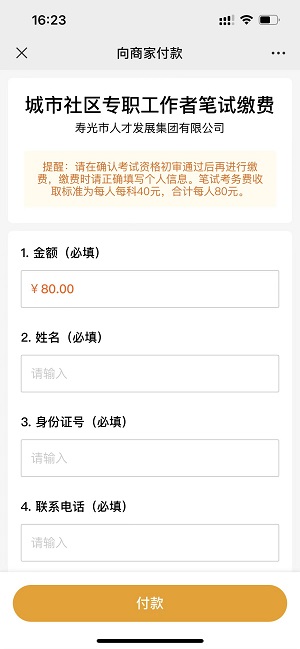 4、付款缴费。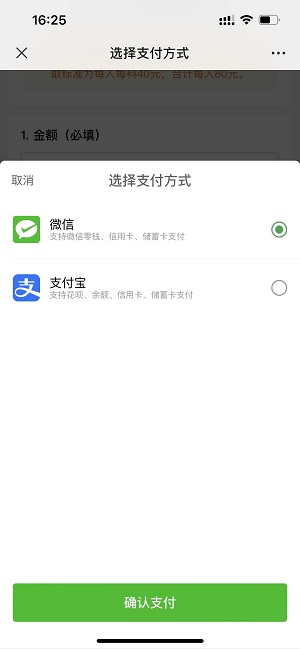 